Mateřská škola HeřmánkoviceTřídní vzdělávací program„Bambulčin svět“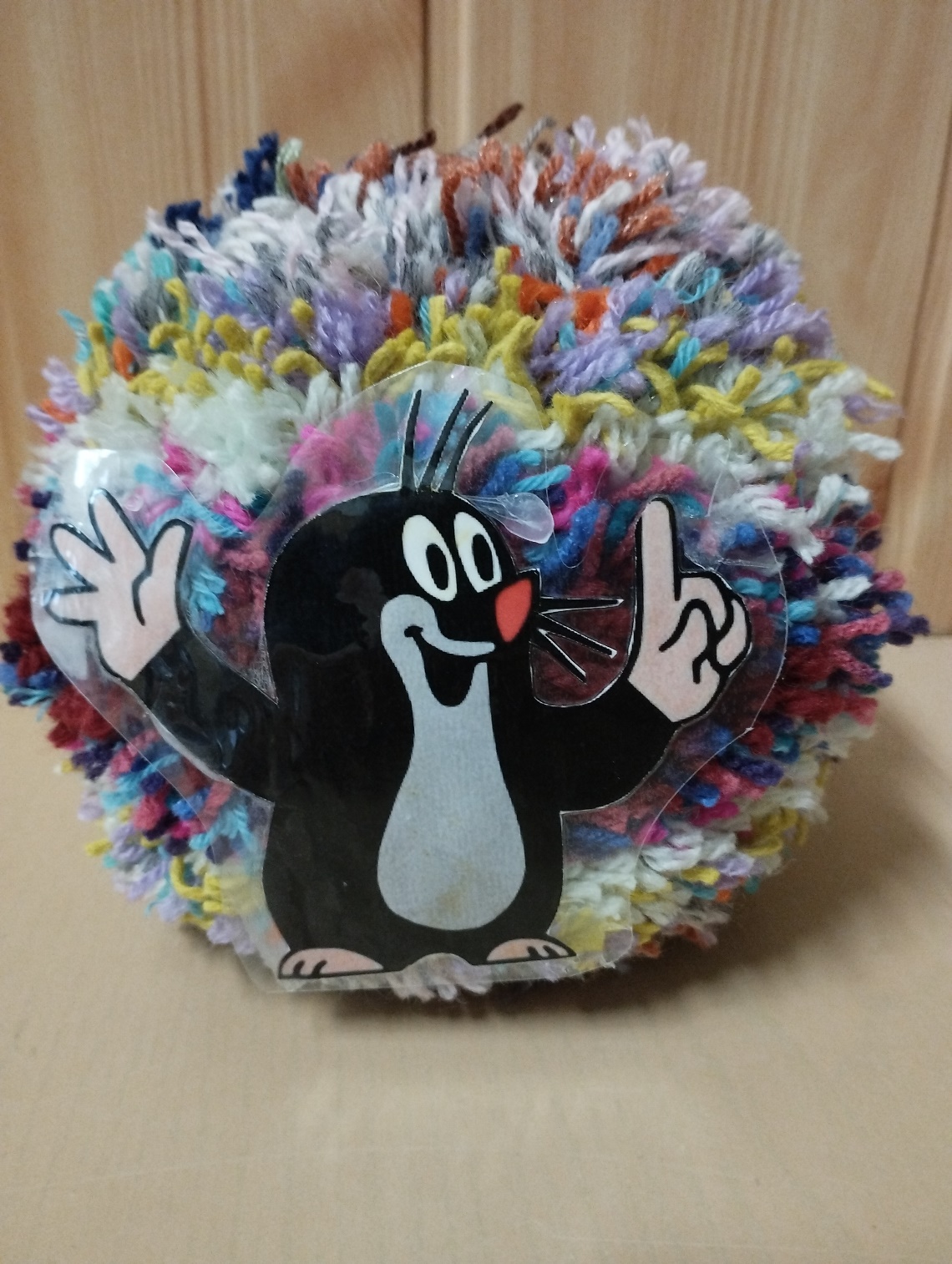 Mateřská škola Heřmánkovice, Heřmánkovice 263, 549 84, 606 033 037, skolka@hermankovice.czTřídní vzdělávací program 2023/2024Třídní vzdělávací program (dále jen TVP) je vytvořen společně pedagogickými zaměstnanci MŠ Heřmánkovice. Integrované bloky, vycházející ze Školního vzdělávacího programu (dále jen ŠVP), jsou doplněny tématy na celý školní rok. Témata jsme s paní učitelkou v letošním roce ponechaly téměř stejná, a to z důvodu většího počtu menších dětí, které si důležité informace v následujícím roce připomenou a zopakují. TVP může být průběžně měněn, upravován a aktualizován. Učitelky mohou v TVP některá témata vynechat, sloučit, nahradit doplňujícím podtématem nebo zcela jiným tématem, vše podle potřeb dětí a aktuální situace. Obsah je proto variabilní a pružný, přizpůsobující se aktuálnímu dění a akcím v MŠ, ale zároveň nesmí potlačovat spontánnost a individualitu dětí. TVP je v souladu s ŠVP. Součástí TVP je RVP.Cílem TVP je:Vytvářet ve třídě motivující prostředí pro úspěšný rozvoj dětí. K dosažení plnění TVP budeme využívat: denní pohybové hry, zdravotní cvičení, taneční a hudební činnosti, námětové a konstruktivní hry, četbu, vyprávění, dramatizaci, poslech, samotný mluvní projev dětí, experimentování – budeme využívat především formy prožitkového učení. Ústřední činností však zůstává hra, která děti provází celý den, prolíná se všemi činnostmi a je jí věnována mimořádná pozornost.Dílčí cíle TVP:Dítě a jeho tělo:Zvládnout sebeobsluhuRozvíjet pohybové dovednosti dětí uvnitř i venku, v terénuOsvojit si poznatky k podpoře zdraví, bezpečnosti a zdravého životního styluPracovat s dětmi s knihou „Nezapomeň na nohy“Dítě a jeho psychika:Rozvíjet komunikační dovednosti, řečový projev a smyslové vnímáníVytvářet s rozvíjet citové vztahyUmět vyjádřit své pocity, myšlenky a dojmy, učit se trpělivostiPracovat se strachem, který nás v životě ovlivňuje (kniha „Neboj, neboj – velká kniha pro malé strašpytle“)Chyby nás posouvají dálDítě a ten druhý:Dodržovat pravidla, na kterých se společně domluvíme, aby nám bylo nejen ve školce hezkyRozvíjet sounáležitost ve skupiněRozvíjet ohleduplnost k ostatnímRozvíjet dovednost mít na věc svůj názor, ale umět přijmout i názory ostatníchDítě a společnost:Rozvíjet schopnost žít ve společenství ostatních lidíVytvářet a rozvíjet kulturně-estetické dovednosti Dítě a svět:Seznamovat s místem a prostředím, ve kterém dítě žijeRozvíjet vztah k okolní příroděRozvíjet ekologické myšlení jako součást běžného životaHlavní myšlenka TVP:Hlavní myšlenkou názvu „S Bambulkou celým rokem“ je vytvořit pro děti prostředí plné her, tvoření, radosti, pohody, aby se zde cítily spokojeně a bezpečně.Spolu s Bambulkou chceme rozvíjet děti ve všech oblastech vzdělávání tak, aby byly s ohledem na věk samostatné v sebeobsluze, schopné zvládat jednoduché pracovní úkony a měly základy učení.Pravidla v naší školce:Pro společné soužití, harmonii a pohodu ve třídě jsou nutná pravidla. Na začátku školního roku si s dětmi v kroužku povídáme: co všechno bychom ve školce měli dělat a jak bychom se k sobě měli chovat, aby se nám tu líbilo a bylo nám tu spolu hezky. Společně si vytvoříme pravidla, podle kterých se snažíme vzájemně chovat.Naše desatero:Buď k ostatním přátelskýKdyž ublížíš, tak se omluvPoužívej hezká slovaPomáhej kamarádoviRozděl se s kamarádyBuď čistotnýŽalování není pěknéBěhání v umývárně a ve školce není bezpečnéKdyž tě něco trápí, neboj se to říciUžívej si s námi ve školceOrganizace denního provozu v naší školceOrganizace dne probíhá dle denního režimu – tento režim může být aktuálně měněn dle nahodilých situací ve školce.Řízené činnosti s dětmi provádíme ráno, v ranním kroužku, po svačince, odpoledne v meších skupinkách či individuálně (větší možnost sebevyjádření a pochopení úkolu), uvnitř školky, venku na školní zahradě nebo Ekohřišti, na vycházce.Specifické zaměření naší školky:Vzhledem k různému věku dětí je potřeba při plánování úkolů a činností brát zřetel na odstupňovanost ve složitosti zařazených úkolů. U nejmenších dětí se zaměříme na usnadnění adaptace a zvládnutí sebeobsluhy – zohledňujeme individuální přístup. U starších dětí rozvíjíme vzdělání ve všech oblastech a u dětí se specifickými potřebami uplatníme individuální přístup dle potřeb dítěte. Častým problémem je špatná výslovnost dětí, proto zařazujeme denně kolektivní logopedická cvičení.Hlavní integrované blokyPříroda a svět kolem násSmyslem tématu:Pozorovat a zkoumat přírodu všemi smysly, objevovat nové věci vnímáním a pokusy, pozorovat změny v příroděRozvíjet logické myšlení a odhalovat souvislosti změn v příroděVytvářet vztah ke všemu živému, ochrana přírody živé, neživéČíst a vyprávět o zvířatech a rostlinách, rozvíjet předmatematickou a předčtenářskou gramotnost Kultura a tradiceSmyslem tématu:Vnímat a uvědomovat si krásy kolem násProžívat radost při oslavách svátků souvisejících s ročními obdobímiRozvíjet soustředěnost, paměť, logické myšlení, obohacovat slovní zásobu ve spojení s tématemČlověk mezi lidmiSmyslem tématu:Mít základní povědomí o lidském těleUvědomit si sounáležitosti se společností, ve které dítě žije (rodina, školka, vlast)Chápat základní normy a hodnoty, vytváření a posilování kamarádských vztahůVytvářet vztah k dospělým blízkým, známým, ale i cizím (respektování pravidel v tomto společenství uznávaných)ZÁŘÍTo jsme my, Naše obrázkové značkyNaše školka a okolí školkyTvoříme si pravidla, aby nám tu spolu bylo hezkyOvoce a zeleninaPohádka kdykoliv a jakákoliv během měsícePoznámky:ŘÍJENLes – zvířátka z lesa, lesní plodyPodzimní přírodaPočasíRoční období, ČasPohádka kdykoliv a jakákoliv během měsícePoznámky:LISTOPADStromy – barvy, listy, vůněStěhovaví ptáciStálí ptáciMěsíce, dny v týdnuČert a MikulášPohádka kdykoliv a jakákoliv během měsícePoznámky:PROSINECAdventDěláme dobré skutkyVánoce ve školcePohádka kdykoliv a jakákoliv během měsícePoznámky:LEDENZima, zimní příroda, zimní sportyKamarádiLidské těloÚrazy a nemociPohádka kdykoliv a jakákoliv během měsícePoznámky:ÚNORSmysly, emoceBacily a vitamínyNaše země a Země, SlunceKarnevalPohádka kdykoliv a jakákoliv během měsícePoznámky:BŘEZENZubyZdravý životní stylJaro, jarní přírodaVelikonocePohádka kdykoliv a jakákoliv během měsícePoznámky:DUBENSemínka, květiny, zelenina (setí mrkví, ředkviček???)Louka, poleHmyz – včely, čmeláciDen Země, naše zahradaPohádka kdykoliv a jakákoliv během měsícePoznámky:KVĚTENDopravní výchovaHmyz – pavouci, motýliNa statkuV ZOOVoda, rybníkPohádka kdykoliv a jakákoliv během měsícePoznámky:ČERVENPotok, řeka, koloběh vodyMoře, oceányPříprava do školy – předškoláciPrázdniny, bezpečnostPohádka kdykoliv a jakákoliv během měsícePoznámky: